Syllabus – Fall 2021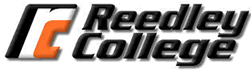 Course:	ESL 14 High Intermediate Academic Reading and Writing (57361)	ESL 314 High Intermediate Academic Reading and Writing (57362)Reedley College Web-Based Instruction:	Weekly Student Hours: 		Instructional hours:	 6		Independent hours: 	12		Total hours:		18Units:	6 (ESL 14)			0 (ESL 314)Important Dates:	No Classes: 9/6, 11/11, 11/25-26Deadline to add/drop class to avoid a “W” (withdrawal): 8/29	Deadline to drop the class to avoid a grade: 10/8	Final Exam: Monday, 12/6Instructor:	Carol Nash	Office Hours: 	  ConferZoom Tuesday and Thursday mornings 10:00-11:00	Phone: 	(H)559-875-4499    (C)559-940-3329	Email:  		carol.nash@reedleycollege.edu and				Canvas InboxMaterials: 1. Required: Inside Out & Back Again, Lai, ISBN 978-0-06-196279-0, HarperCollins Publishers.2. Required: All the Stars Denied, McCall, ISBN 978-1-62014-281-3, Tu Books, imprint of Lee & Low Books. 3. Required: A USB flash drive or cloud-based document storage such as Google Drive or Dropbox.4.Recommended: A good English/ English dictionary such as the Merriam-Webster's Advanced Learner's English Dictionary, ISBN 978-0877795506.Description:  ESL 14 is an integrated reading and writing course designed for multilingual students to develop academic literacy skills at the high-intermediate level. Students explore themes in various texts employing reading strategies with the purpose of developing and supporting theses in multiple-draft, source-based expository essays. This course provides language support and a lens for cultural insight for multilingual students. Successful completion of this course will prepare students for ESL 15 or ESL 315.  
Advisories: English as a Second language 266R and 266W or English as a Second Language 366R and 366W or placement through an approved multiple-measure process. Course Objectives:  In the process of completing this course, students will: read and analyze texts using effective strategies and considering cultural implications.relate prior knowledge to new information presented in fiction and non-fiction texts. evaluate text credibility with guidance.determine the writer’s purpose, point of view, and manner of presentation. develop research skills for high-intermediate essays.write shorter pieces such as responses, journal entries, summaries, and discussion board posts.practice articulating and supporting a thesis.synthesize ideas and information from multiple sources with guidance.practice identifying and using appropriate rhetorical strategies.incorporate and credit sources of ideas using a standard format with guidance. analyze lexical and grammatical choices of a writer in reading texts.develop effective strategies to understand new vocabulary.develop the ability to select effective strategies according to the reading or writing task.recognize and employ academic and topical vocabulary appropriate for academic register.identify lexical and syntactic second language errors and edit their own and other’s writing.identify their own second language error patterns and apply effective error-correction strategies. 	
Course Outcomes:  Upon completion of this course, students will be able to: 	ESL-14-SLO1 Analyze and synthesize concepts in advanced texts. ESL-14-SLO2 Write multiple draft, source-based essays of at least 900 words with few second-language errors.ESL-14-SLO3 Compose in-class timed essays with few second-language errors on an assigned topic related to class readings. Grading:  This is a pass/no pass course.  Current grades will be available to students throughout the semester on Canvas. Final grades will be calculated as follows: Pass (P) >70%; No Pass (NP) <70%	Categories					Weight	Homework					10%	Multiple-draft Paragraphs and Essays 	50%	In-class Writing				30%	Exams 						10%Attendance and Drop Policy:  Weekly attendance will be calculated by participation in discussion boards, journal entries, and submission of homework. Our class is six units. If all assignments and responses are in, you will have been present for six hours. For example, if you did half of the required work, you would have been present for three hours. You may be dropped from the class if a one-week period of time passes without any participation, or if you have not contacted the instructor or responded to outreach from the instructor during that time. A student may be considered a no-show and may be dropped if no contact is made with the instructor during the first week of class.  Homework and Late Work: Due dates will be posted well in advance. Assignments are due at 11:59 p.m. on the required date. Late work will only be accepted if arrangements have been made with the instructor before the due date. Late assignments will drop one letter grade. Communication:   There are several ways we will be able to communicate with each other:	Phone:  Home 559-875-4499 or Cell 559-940-3329   Please leave a message. 	Email:  Canvas Inbox or carol.nash@reedleycollege.eduConferZoom office hours: Tuesday and Thursday mornings 10:00 to 11:00 Individual Conferences: scheduled upon request Phone calls and emails will be returned within 24 hours. If you do not receive a response, the message was not received. Writing: Your work done in this class may be read by other students in this and future classes. This may include sharing and reading papers for the purpose of review. Choose writing topics that you are willing for others to read. Your writing will not be private.Cheating and Plagiarism: You will receive no credit for an assignment or exam if in the opinion of the instructor you have cheated or plagiarized. You may be reported to the college for academic dishonesty.http://www.reedleycollege.edu/index.aspx?page=233 Cheating is the act or attempted act of taking an examination or performing an assigned, evaluated task in a fraudulent or deceptive manner, such as having improper access to answers, in an attempt to gain an unearned academic advantage. Cheating may include, but is not limited to, copying from another’s work, supplying one’s work to another, giving or receiving copies of examinations without an instructor’s permission, using or displaying notes or devices inappropriate to the conditions of the examination, allowing someone other than the officially enrolled student to represent the student, or failing to disclose research results completely.Plagiarism is a specific form of cheating: the use of another’s words or ideas without identifying them as such or giving credit to the source. Plagiarism may include, but is not limited to, failing to provide complete citations and references for all work that draws on the ideas, words, or work of others, failing to identify the contributors to work done in collaboration, submitting duplicate work to be evaluated in different courses without the knowledge and consent of the instructors involved, or failing to observe computer security systems and software copyrights. Incidents of cheating and plagiarism may result in any of a variety of sanctions and penalties, which may range from a failing grade on the particular examination, paper, project, or assignment in question to a failing grade in the course, at the discretion of the instructor and depending on the severity and frequency of the incidents.Reedley College CatalogAccommodations for students with disabilities: If you have a verified need for an academic accommodation or materials in alternate media (i.e., Braille, large print, electronic text, etc.) per the Americans with Disabilities Act (ADA) or Section 504 of the Rehabilitation Act, please contact the instructor as soon as possible. 